Coup d'envoi du concours de timbres EUROPA 2013 Bruxelles, le 9 mai 2013 PostEurop est fière de présenter une nouvelle série de timbres remarquables émis dans le cadre du concours EUROPA 2013, dont le coup d'envoi sera donné lors de la Journée de l'Europe. Cette année, le thème sélectionné est celui de «la Camionnette du facteur»: il s'inscrit dans le cadre du vingtième anniversaire de l'association et rend hommage au réseau de distribution de courrier.Chaque année, PostEurop – l’association représentant les intérêts des opérateurs postaux publics européens – est fière d'organiser le concours du meilleur timbre EUROPA. Le 9 mai 2013, PostEurop a lancé le concours en ligne fondé sur le vote du public et se basant sur le principe d'une voix par électeur inscrit. Cette année, c'est sur le thème de la «Camionnette du facteur» que sera axé le concours. «Pourquoi la camionnette?», direz-vous? Tout simplement parce que la camionnette postale est sans doute le symbole le plus mobile, dynamique et visible au quotidien qui caractérise la présence de tous les opérateurs postaux dans leur pays. Arborant les couleurs traditionnelles, ces véhicules circulent tous les jours sur la plupart des routes et même des autoroutes à travers l'Europe, pour transporter des effets personnels et des messages à des millions de clients. Leur image est ainsi largement diffusée sur l'ensemble du continent. Les camionnettes des temps modernes sont rapides, efficaces et plus écologiques que les anciens modèles. En fonction de son pays, de sa culture, de son territoire ou de son climat, chaque opérateur postal a sa propre histoire à raconter. Ainsi, des concepteurs philatéliques se sont lancés dans la réalisation de dessins capturant le passé et/ou le présent et les résultats sont au rendez-vous.«Le thème de cette année est tellement large et il englobe tellement d'éléments différents. Je me réjouis de découvrir les nouvelles émissions; chaque timbre en tant que pièce unique ou intégrée dans une collection contribue à créer un réseau fort», a conclu Markku Penttinen, Président du Groupe de Travail Timbres et Philatélie de PostEurop. Votez dès aujourd'hui pour votre timbre Europa favori Nous vous invitons à visualiser tous les nouveaux timbres, puis à voter pour votre favori sur http://www.posteurop.org. Le concours prendra fin le 31 août 2013 et les timbres gagnants seront proclamés lors du dîner du 20e anniversaire de PostEurop, qui aura lieu le 18 septembre 2013 à Bruxelles.Informations complémentaires sur les timbres EUROPADepuis 1956, les timbres EUROPA représentent un symbole tangible de la volonté européenne d'intégration et d'étroite collaboration. Ces timbres spéciaux sont émis par les administrations/entreprises postales européennes et dotés du logo EUROPA, marque déposée de PostEurop. Depuis 1993, PostEurop est responsable de l'émission des timbres EUROPA et chaque année, des experts en philatélie faisant partie du Groupe de Travail organisent notamment le concours du meilleur timbre. Pour plus d'informations, veuillez consulter la page: http://www.posteurop.org/europa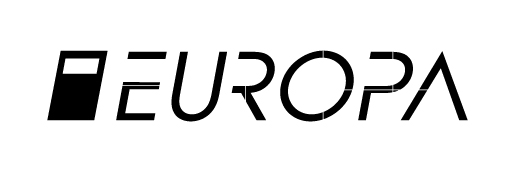 -Fin-Pour tout complément d'information, veuillez contacter:Aleksander KasabovSoutien aux activités de Marché et d'IntelligenceTél.: +32 2 761 96 54		e-mail: aleksander.kasabov@posteurop.orgCynthia WeeResponsable de la CommunicationTél.: +32 2 773 11 92		e-mail: cynthia.wee@posteurop.orgPostEurop est l’association représentant les intérêts des opérateurs postaux publics européens. Elle s’engage à soutenir et à développer un marché européen de la communication postale durable et concurrentiel, accessible à tous les clients et garantissant un service universel abordable. Nos Membres représentent 2,1 millions d’employés en Europe qui servent 800 millions de clients via 175 000 guichets.